Beskrivelse Square 270, udendørs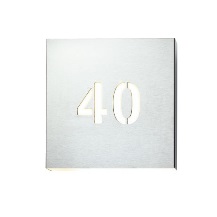 Square 270, stålLEDUdendørs væglampe i tæthedsklasse IP45.Kvadratisk front i rustfrit stål; overflade matlakeret (hvid, sort, grafitgrå, cortenfarve) ellerKvadratisk front i galvaniseret stål. Afskærmninger i top og bund i opaliseret polycarbonat.Mål: H: 270 mm, B: 270 mm, D: 105 mmMed udskifteligt LED-modul, 15 el. 20 W op- og nedadlysende, 12 W nedadlysende, 2700, 3000 eller 4000 K, 90 Ra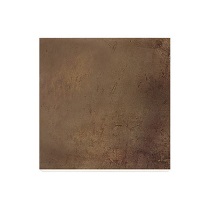 Square 270, kobber LEDUdendørs væglampe i tæthedsklasse IP45.Kvadratisk front i børstet (strøgslebet) kobber. Afskærmninger i top og bund i opaliseret polycarbonat.Mål: H: 270 mm, B: 270 mm, D: 105 mmMed udskifteligt LED-modul, 15 el. 20 W op- og nedadlysende, 12 W nedadlysende, 2700, 3000 eller 4000 K, 90 RaArmaturet/producenten understøtter den cirkulære økonomi gennem:modulopbygget design, som muliggør reparation og genbrugegen serviceafdeling - tilbyder service på leverede armaturer on site25 års service garanti - både gamle og nye lamper kan repareresTake Back ordning for bedst mulige genbrug af komponenter og materialer